E-MARKETING REQUESTS FOR THE HOLY QURAN AND OTHER ISLAMIC RESOURCESVol. 27From the Archive of Dr Umar AzamFebruary 2012from: Yusuf Bamidele Onundi onudy1759@gmail.com to: islamicwork@gmail.com (Yes, this is you.) Learn moredate: Sun, Feb 12, 2012 at 5:21 AMsubject: Request for Hajji guidemailed-by: gmail.comsigned-by: gmail.com: Important mainly because it was sent directly to you    Request for Hajji guideE-MAIL MARKETING REQUESTSxYusuf Bamidele Onundi onudy1759@gmail.com Feb 12to me Salam Alaikum wrt. wbt.  Please I would like to request for a pdf copy of the umrah and hajji guide on this website :HAJJ BOOK BY MOHAMMAD JAVAD B.A., MAcc.http://powerofdurood.weebly.com/hajj-book.html-- Ma'salam...........................................................................................................................................................from: Abdullah niazi abdullahn_2006@hotmail.com to: softcopyofquran@gmail.com (Yes, this is you.) Learn moredate: Fri, Feb 17, 2012 at 1:09 PMsubject: Qurane majeed soft copymailed-by: hotmail.com: Important mainly because of the words in the message.Qurane majeed soft copyE-MARKETING REQUESTSxAbdullah niazi abdullahn_2006@hotmail.com Feb 17to me asalmoalikom,dear all,hope u be fine and doing well.i need a soft copy of holy quran if posible in ms word version. i need to copy some sntence then need to print it then need to past the hard copy in old quran set.BR,Abdullah NiaziKabul Afghanistan0093799566113............................................................................................................................................................from: rizwan qaiser rizwanmrq@hotmail.com to: softcopyofquran@gmail.com (Yes, this is you.) Learn moredate: Sat, Feb 18, 2012 at 7:21 AMsubject: Quranmailed-by: hotmail.com: Important mainly because of the words in the message.QuranE-MARKETING REQUESTSxrizwan qaiser rizwanmrq@hotmail.com Feb 18to me Dear Mr. Umar Elahi, Assalam-O-Alaikum,Thank you for your email. I would be grateful if you please send me the following:Holy Quran (both Urdu and English)The Power of Durood SharifAab-e-KausarHajj BookDuas.Jazak AllahThanks and best regards,Muhammad Rizwan............................................................................................................................................................Assalam-wale-kum apka bahut shukriya k ap aisi nek kam kar rahe ho apse guzarish hai k mujhe darud sarif ki soft copy bheje aur ho sake to agar tarjuma bhi ho to masha-allah kya kehnekindly send me the soft copy of my request. Shahbaz Reply Reply to all ForwardClick here to Reply, Reply to all, or Forwardfrom: Shahbaz Khan shahbazkhn20@yahoo.com reply-to: Shahbaz Khan <shahbazkhn20@yahoo.com>to: "softcopyofquran@gmail.com" <softcopyofquran@gmail.com>date: Sun, Feb 19, 2012 at 11:17 AMsubject: Please Kindly send me the soft copy of all kinds of darud sarifmailed-by: yahoo.comsigned-by: yahoo.com: Important mainly because it was sent directly to you.Please Kindly send me the soft copy of all kinds of darud sarifShahbaz Khan shahbazkhn20@yahoo.com Feb 19to me Assalam-wale-kum apka bahut shukriya k ap aisi nek kam kar rahe ho apse guzarish hai k mujhe darud sarif ki soft copy bheje aur ho sake to agar tarjuma bhi ho to masha-allah kya kehnekindly send me the soft copy of my request.............................................................................................................................................................from: Furqan Aftab furqan.aftab@gmail.com to: softcopyofquran@gmail.com (Yes, this is you.) Learn moredate: Fri, Feb 24, 2012 at 6:32 AMsubject: Quran soft copymailed-by: gmail.comsigned-by: gmail.com: Important mainly because of the words in the message.Quran soft copyFAATIMAAH E-MARKETINGxFurqan Aftab furqan.aftab@gmail.com Feb 24to me Dear Mr. UmarAs per your mail earlier, please provide me the soft copy of Quran with Urdu and other below categories as you mentioned in your mail. 1.    The Entire Holy Quran [Arabic]2.   The Entire Holy Quran [Urdu]3.   The Entire Holy Quran [English]4.   The Power of Durood Sharif5.   Aab-E-Kausar book of Durood Duas6.   Hajj E-Book7.   Duas E-BookLooking for an early response.Regards...........................................................................................................................................................from: Omer remO momer85@hotmail.com to: softcopyofquran@gmail.com (Yes, this is you.) Learn moredate: Sun, Feb 26, 2012 at 8:52 AMsubject: request for soft sopy of QURAnmailed-by: hotmail.com: Important mainly because it was sent directly to yourequest for soft sopy of QURAnE-MARKETING REQUESTSxOmer remO momer85@hotmail.com Feb 26to me thanks,Omer............................................................................................................................................................from: Yousuf Nahaboo yousufnahaboo@gmail.com to: softcopyofquran@gmail.com (Yes, this is you.) Learn moredate: Wed, Feb 29, 2012 at 5:13 PMsubject: Copymailed-by: gmail.comsigned-by: gmail.com: Important mainly because of the words in the message.CopyTrashxYousuf Nahaboo yousufnahaboo@gmail.com Feb 29to me This message has been deleted. Restore messageHi,I would like a soft copy of quran.............................................................................................................................................................from: Rashad info@printbuddy.co.za to: softcopyofquran@gmail.com (Yes, this is you.) Learn moredate: Fri, Mar 2, 2012 at 8:49 AMsubject: Quranmailed-by: printbuddy.co.za: Important mainly because of the words in the message.QuranRashad info@printbuddy.co.za Mar 2to me Assalamu_Alaikum,Please forward me the soft copy of the quran,Shukran............................................................................................................................................................Guestbook for The Dr Umar Azam Website There are currently 129 messages.
There have been 8892 visits since 2007-02-22
This page was last accessed on 2012-03-160 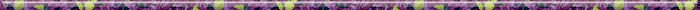 Message Number: 129 - Wednesday, March 14, 2012 17:24:12 GB 
[IP = 202.69.11.174] -Pakistan 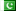 Comments: Message Number: 128 - Wednesday, March 14, 2012 09:23:31 GB 
[IP = 217.164.112.75] -United Arab Emirates 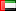 Comments: Message Number: 127 - Friday, March 9, 2012 06:39:12 GB 
[IP = 202.58.85.15] -Malaysia 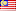 	Comments: 	Name:  Khurram InamCity and Country:  Lahore PakistanAge:  24School/College/University:  University of the PunjabMale/Female:  MaleI need a entire softcopy of Quran-e-Majeed with Urdu and english translation.Name:  OsamaCity and Country:  uaeAge:  25School/College/University:  noneMale/Female:  maleAoa hope u r fine. i need quran in soft copy with urdu translation and the rasmulkhat should be the one used in pakistan. thanks in advance.Name:  Puteri IslamCity and Country:  Shah alam MalaysiaAge:  40School/College/University:  UiTMMale/Female:  FemaleAssalamualaikum wbt, Dear brother in Islam, i I'm seaching for soft copy of the Holy Quran. Could you please send me a soft copy of the HOLY QURAN to the above mail. Thanks0 from: info info@almunaf.com to: softcopyofquran@gmail.com (Yes, this is you.) Learn morecc: yunusnaulakhia@gmail.comdate: Tue, Mar 20, 2012 at 8:42 AMsubject: Islamic E ResourcesIslamic E ResourcesMARCH 2012 E-MARKETINGxinfo info@almunaf.com Mar 20 (2 days ago)to me, yunusnaulakhia Dear Dr. Umar / Wa Alaikum AssalamKindly send me a complete set of all resource available on my personal e mail address yunusnaulakhia@gmail.comThanks and Best RegardsMuhammad Yunus…………………………………………………………………………………………………………………………………..from: Mian abdulmalik65pk@yahoo.com reply-to: Mian <abdulmalik65pk@yahoo.com>to: "softcopyofquran@gmail.com" <softcopyofquran@gmail.com>date: Tue, Mar 20, 2012 at 8:54 AMmailed-by: yahoo.comsigned-by: yahoo.com: Important mainly because of the words in the message.(no subject)MARCH 2012 E-MARKETINGxMian abdulmalik65pk@yahoo.com Mar 20 (2 days ago)to me please send me holy quran in urdu and marriage and wedding bookletAbdul Malik0321 4769110………………………………………………………………………………………………………………………………..from: rizwan yousuf rizwanfca@yahoo.com reply-to: rizwan yousuf <rizwanfca@yahoo.com>to: "softcopyofquran@gmail.com" <softcopyofquran@gmail.com>date: Tue, Mar 20, 2012 at 9:51 AMsubject: Quranmailed-by: yahoo.comsigned-by: yahoo.com: Important mainly because of the words in the message.QuranMARCH 2012 E-MARKETINGxrizwan yousuf rizwanfca@yahoo.com Mar 20 (2 days ago)to me Dear SirKindly send me soft true copy of holy quran.Thanks………………………………………………………………………………………………………………………..from: Ali Husnain szabian.ali@gmail.com to: softcopyofquran@gmail.com (Yes, this is you.) Learn moredate: Tue, Mar 20, 2012 at 10:02 AMsubject: Soft Copy Requiredmailed-by: gmail.comsigned-by: gmail.com: Important mainly because of the words in the message.Soft Copy RequiredMARCH 2012 E-MARKETINGxAli Husnain szabian.ali@gmail.com Mar 20 (2 days ago)to me Dear Concerned,                         i require a soft copy of Quran Shareef with urdu tarjuma.Thanks,Ali.………………………………………………………………………………………………………………………………from: Kamila kamifar@yahoo.com to: "softcopyofquran@gmail.com" <softcopyofquran@gmail.com>date: Tue, Mar 20, 2012 at 2:51 PMsubject: I would like to request for all the quran resources and bookletsmailed-by: yahoo.comsigned-by: yahoo.com: Important mainly because it was sent directly to you.I would like to request for all the quran resources and bookletsMARCH 2012 E-MARKETINGxKamila kamifar@yahoo.com Mar 20 (2 days ago)to me Rgs mrs sabzwariSent from my iPad…………………………………………………………………………………………………………………………………….